                                             Общешкольное мероприятие                        «Конституционные права и обязанности граждан РФ»                                                              11.12.2018г.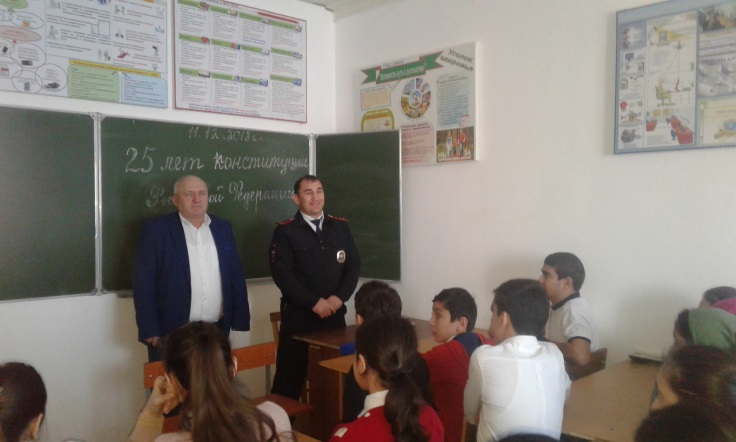 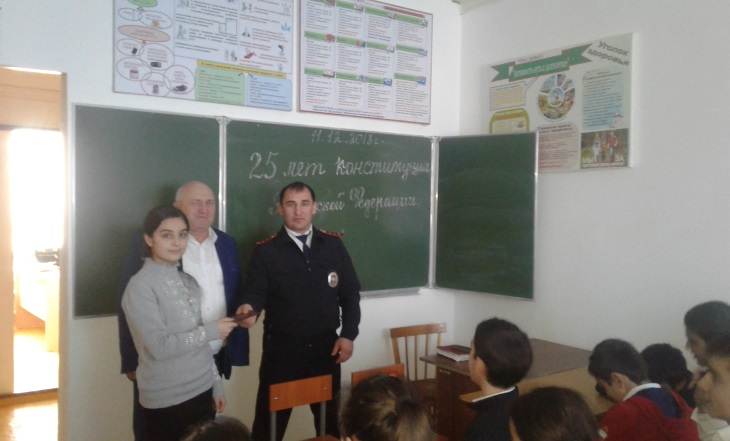 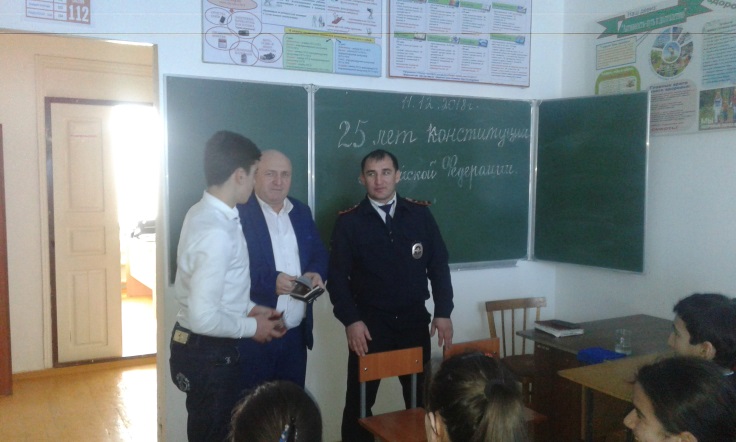 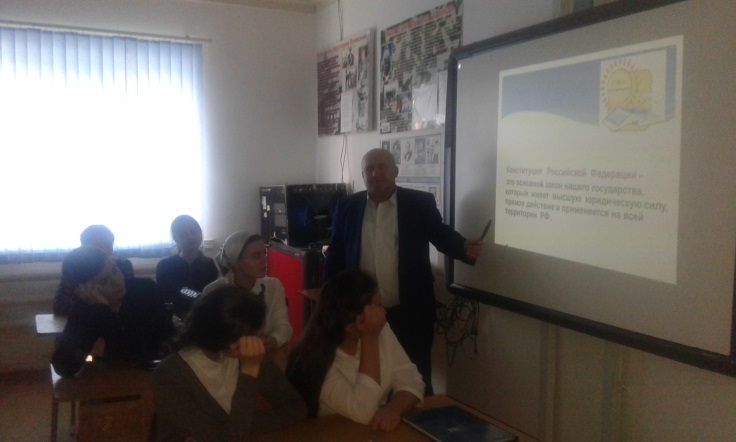 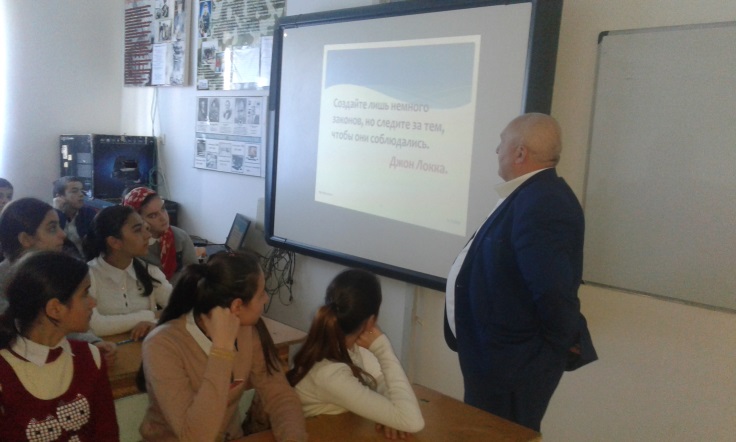 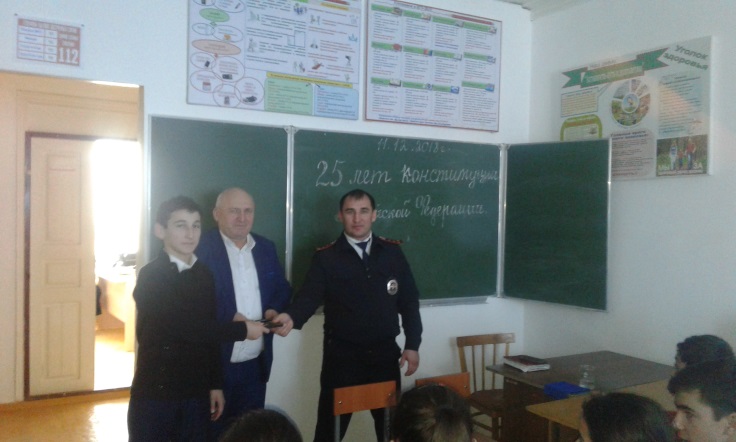                               Канзитдинов К.М.  провел профилактическую беседу с учащимися 